Algemeen MR deelDirectiedeelW.v.t.t.k., ingekomen onderwerpen en afsluitingRondvraag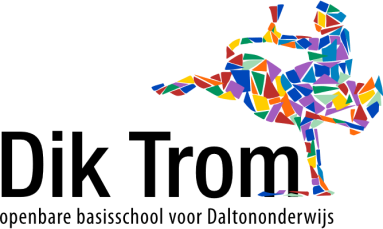 notulennotulenMedezeggenschapsraadMedezeggenschapsraad19 april 202218.45 – 20.30 uurAanwezig:Cindy PenningsGerbrand Kuipers (vz)Sonja van Eeken Robert Corver (directie)Sander van RijnKim van LeeuwenJeroen van ReisenAfwezig:Sonja van EekenNotulist:Cindy Pennings  OpeningVaststellen agenda, notulen & actielijstAgenda en notulen zijn vastgesteld.Ter bespreking1.Stava vacature MR Bespreken1.Er is een aanmelding via de mail binnen gekomen. Deze persoon wordt voor de eerstvolgende vergadering uitgenodigd om aan te sluiten en krijgt een kennismakingsgesprek met de OMR.2.Audit 29 maartTerugkoppeling door Sander2.Er waren veel positieve geluiden tijdens het audit-gesprek met de ouders.3.Budget MRHebben we een plan? Alternatief: budget moet ten goede komen aan alle leerlingen (conform MR-jaarplan). Wat, wie en hoe?3. Het MR budget wordt dit jaar niet aan de MR besteed. In overleg met de directie wordt er bedacht waar dit geld dan naar toe kan gaan.4.Schoolgebouwstava gebreken aan toiletten door Sander4.zie directiedeel5. Brief naar bestuur Hier is geen reactie opgekomen, wat gaan we hiermee doen?5.Er wordt een vervolgmail gestuurd naar het bestuur1.Afwezigheid leerkrachtenHoe gaat het?1.De directie geeft een update over de afwezige collega´s en de activiteiten die hierbij gebaat zijn.2. IKC-ontwikkeling Bespreken stava2.Woensdag is de laatste bijeenkomst van het IKC. Het startdocument is later klaar dan de bedoeling was. Dit document wordt pas 19 mei vrijgegeven i.p.v. april. Een andere school van Floreer heeft net het startdocument binnen. Ze krijgen pas in 2025 een nieuw gebouw. Hiervan uitgaande zal het nieuwe gebouw nog 3 jaar op zich laten wachten. Daarnaast hebben we nog geen partij die met ons samen gaat in de nieuwbouw. Dit kan ook niet 3 jaar van tevoren.  De wens is een externe partij.Het proces wordt on-hold gezet voor het team. Er wordt met het team wel verder ingezet op ateliers.3. Huidige schoolgebouwa. tijdelijke huisvestingb. collectieve inkoop co2-meters stavac. toiletten - update3.a. Over de tijdelijke huisvesting is nog geen nieuw berichtb. Binnenkort worden de co-2 meters geleverd voor in de klassenc. Bij alle gebreken benaderen we Sineth om dit op te lossen. Er aanvraag is gedaan voor 4 nieuwe toiletten. 4. Terugkoppeling audit 29 maart & vervolgstappen?4.Er is een mail gestuurd naar 1801 voor het verslag. Dit verslag is er nog niet. Dit moet eerst naar het bestuur.De directie en PMR geeft een terugkoppeling over de ervaring over deze dag en de kansen van het team die ze van het audit-team hebben teruggekregen. We hebben vooral een positieve bevestiging gekregen op waar we als team mee bezig zijn. 5. Stava vacature MR5.Er is een mail uitgezet. Hier is 1 reactie op gekomen. Deze persoon wordt uitgenodigd voor een kennismakingsgesprek met de OMR en het bijwonen voor de laatste vergadering.6.Butget MR6.In ons jaarplan hebben we aangegeven dat we 750 euro hebben als budget. Hier moet een plan voor ingeleverd worden aan het begin van het schooljaar. Dit plan is er niet gekomen, het geld komt hiermee vrij. Het budget kan naar het volgende schooljaar doorgeschoven worden.